Bogotá D.C, marzo de 2024Honorable RepresentanteANDRES DAVID CALLE AGUASPresidente CÁMARA DE REPRESENTANTESDoctorJAIME LUIS LACOUTURE PEÑALOZASecretario GeneralCÁMARA DE REPRESENTANTESRespetados Presidente y Secretario,Me permito radicar en su Despacho, el Proyecto de Ley ________ de 2024 “Por medio de la cual la Nación y el Congreso de la República se vinculan a la celebración de los 100 años de fundación del municipio de Mistrató, en el departamento de Risaralda, rinden homenaje a sus habitantes y se dictan otras disposiciones”, de acuerdo con lo previsto en el artículo 154 de la Constitución Política de Colombia y los artículos 139 y siguientes de la Ley 5 de 1992. Atentamente, ANÍBAL GUSTAVO HOYOS FRANCORepresentante a la Cámara por RisaraldaPartido LiberalARTICULADOPROYECTO DE LEY _____ DE 2024 CÁMARA“Por medio de la cual la Nación y el Congreso de la República se vinculan a la celebración de los 100 años de fundación del municipio de Mistrató, en el departamento de Risaralda, rinden homenaje a sus habitantes y se dictan otras disposiciones”EL CONGRESO DE COLOMBIADECRETA:Artículo 1. La Nación y el Congreso de la República se asocian y vinculan para rendir homenaje al municipio de Mistrató, en el departamento de Risaralda, con motivo de la conmemoración de los 100 años de su fundación, que data del 18 de marzo de 1925.Artículo 2.  Se enaltece a toda la población del municipio de Mistrató, en el departamento de Risaralda, por sus grandes aportes al desarrollo social, cultural y económico del municipio, así como del departamento de Risaralda. Artículo 3. Autorícese al Gobierno Nacional para que, de conformidad con lo establecido en la Constitución Política y la ley, incorpore y asigne en el Presupuesto General de la Nación e impulse a través del sistema nacional de cofinanciación, las partidas presupuestales necesarias para desarrollar la financiación y ejecución de obras, proyectos y actividades de interés público y de desarrollo regional, en beneficio de la comunidad del municipio de Mistrató:Mejoramiento de vías terciarias del municipioConstrucción de placas huellasRehabilitación y/o construcción de infraestructura cultural y deportivaApoyo e impulso de emprendimientos de mujeres y jóvenes del municipio, que les permita mejorar la productividad y el rendimiento de sus emprendimientosAdecuación, dotación y mantenimiento de parques públicosConservación y protección del ambiente e impulso del desarrollo económico ambientalmente sostenible y sustentableTecnologías de las comunicaciones para la conectividad en la zona rural y urbana del municipioFortalecimiento de la infraestructura turísticaApoyo e impulso al desarrollo de las comunidades indígenas asentadas en el municipioFortalecimiento de iniciativas culturales y artísticas desarrollas en el municipioArtículo 4. Créese la Junta Municipal PRO CIEN AÑOS DE MISTRATÓ, RISARALDA, la cual tendrá a su cargo el seguimiento y vigilancia de la ejecución de obras, programas y proyectos referidos en el artículo 3 de la presente ley; sin perjuicio del control fiscal, competencia de la Contraloría General de la República, y las atribuciones legales conferidas a las autoridades municipales.Artículo 5. La Junta Municipal PRO CIEN AÑOS DE MISTRATÓ, RISARALDA, mencionada en el artículo anterior estará integrada por los siguientes miembros:El Alcalde Municipal o su delegadoDos (2) representantes del Concejo Municipal, con sus suplentes correspondientesEl personero del municipioEl Secretario de HaciendaDos (2) representantes del gremio de comerciantes del municipioArtículo 6. Autorícese al Gobierno Nacional para que, de conformidad con los criterios de concurrencia, complementariedad y subsidiaridad en materia presupuestal y en coordinación con las entidades públicas nacionales competentes, se puedan adelantar obras y actividades de interés público, social y ambiental con motivo de la celebración de los cien (100) años de fundación del municipio de Mistrató (Risaralda).Parágrafo. Las obras relacionadas en el presente artículo deberán contribuir al desarrollo local, a la estimulación económica del municipio y al bienestar de sus habitantes, promoviendo avances en cualquiera de los siguientes temas: educación; formalización laboral; cobertura y calidad en salud; agua potable y saneamiento básico; servicios públicos y de telecomunicaciones; industria y logística; comercio exterior y ruedas de negocios; infraestructura vial; turismo; protección medio ambiental; deporte; y acceso a la justicia. Artículo 7. Autorícese al Gobierno Nacional para que, a través del Ministerio de las Culturas, las Artes y Los Saberes y del Ministerio de Comercio Industria y Turismo, en coordinación con la Gobernación de Risaralda y la Alcaldía de Mistrató, asesore y apoye al municipio en la elaboración, formulación, tramitación, ejecución y/o financiación de los proyectos, planes y programas culturales, artísticos y turísticos.Artículo 8. Autorícese al Gobierno Nacional, a través del Ministerio de Tecnologías de la Información y las Comunicaciones, para que acorde con las facultades propias de sus funciones, gestione, apruebe y autorice la instalación de antenas receptoras y demás elementos que contribuyan a solucionar la conectividad y cobertura del servicio en el municipio de Mistrató.Artículo 9. La autorización de gasto otorgada al Gobierno Nacional en virtud de la presente ley, se incorporará en el Presupuesto General de la Nación, de acuerdo con las normas orgánicas en materia presupuestal, el marco fiscal de mediano plazo y el plan operativo anual de inversiones (POAI); reasignando los recursos hoy existentes en cada órgano ejecutor, sin que ello implique un aumento del presupuesto y en segundo lugar de acuerdo con las disponibilidades que se produzcan en cada vigencia fiscal.Artículo 10. Autorícese al Gobierno Nacional, en coordinación con los gobiernos departamental y municipal, para diseñar, implementar y ejecutar un Plan de Manejo Turístico en el municipio de Mistrató, departamento de Risaralda.Artículo 11. Autorícese al Gobierno Nacional para celebrar los contratos y/o convenios interadministrativos, entre la Nación y el municipio de Mistrató, que sean necesarios para dar cumplimiento a lo consagrado en la presente ley.Artículo 12. Vigencia. La presente ley rige a partir de la fecha de su promulgación.
Cordialmente, ANÍBAL GUSTAVO HOYOS FRANCORepresentante a la Cámara por RisaraldaPartido LiberalOBJETO DEL PROYECTO DE LEY El presente proyecto de ley busca vincular a la Nación y al Congreso de la República en la conmemoración de los cien (100) años de fundación del municipio de Mistrató, en el departamento de Risaralda, rindiendo homenaje público a su población y promoviendo el desarrollo de obras, programas actividades y/o proyectos que promuevan la región. EXPOSICIÓN DE MOTIVOSReseña histórica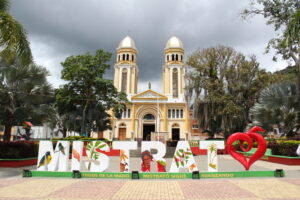 A la llegada de los conquistadores españoles, los Indígenas Chamí se encontraban ubicados en la parte Alta del Río San Juan, en la Cuenca del Río Tatamá.  En 1539, Jorge Robledo envió al Capitán Gómez Fernández a la provincia del Chamí, donde halló muchas poblaciones nativas; posteriormente, en 1842, Jorge Robledo y Lorenzo de Aldana regresaron a la región donde empezaban las selvas chocuanas y fundaron la población de Guntras, Aldea que desapareció en 1601 bajo el ataque de los Noanamaes.El nombre de Arrayanal aparece por primera vez en 1843 como distrito del Cantón del Atrato; para 1859, la población fue segregada del Chocó y anexada en calidad de Aldea a la Provincia del Quindío. En 1864 alcanzó la categoría de Distrito Parroquial.  En 1911, la Asamblea Departamental de Caldas creó el Distrito de Belén, quedando así Arrayanal como Corregimiento. El 18 de marzo de 1925, la Asamblea Departamental de Caldas creó el Municipio de Mistrató, a través de la ordenanza número 11, abarcando los corregimientos de San Antonio de Chamí, Arrayanal y el caserío de Mampay. Quedando, así como cabecera Arrayanal y tomándose el nombre de Mistrató para todo el Municipio.Los indígenas llamaban el sitio “MISITARADO”, cuyo nombre descompuesto en lengua aborigen significa: MISI = Loras; TARA = Muchas; DO = Río, es decir, “Río de muchas loras”.Ubicación y geografía (ríos, lagunas, verdes, clima)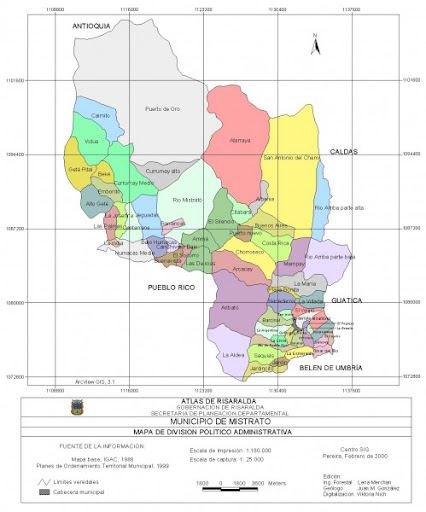 El municipio de Mistrató está ubicado al noroccidente del departamento de Risaralda, aproximadamente a 86 Km de Pereira, capital del departamento. Mistrató posee un territorio montañoso, pues corresponde en su mayor parte a la cordillera occidental.El municipio limita al Norte con el Municipio de Jardín - Antioquía, al Oriente con los Municipio de Riosucio – Caldas y Guática – Risaralda, al Sur con el Municipio de Belén de Umbría – Risaralda y al Occidente con los municipios de Bagado – Chocó y Pueblo Rico – Risaralda. El Municipio está delimitado por el río Risaralda, las quebradas Lava pié y La Ceba, y los cerros noroccidentales y una prolongación a lo largo de la quebrada Arrayanal en el sector de quebrada arriba.El Municipio de Mistrató posee en la zona rural dos (2) corregimientos.	Corregimiento de San Antonio del Chamí: Integrado por las siguientes veredas: 	Aribató, Arkakay, Atarraya, Buenos Aires, Citabará, Costa Rica, Chorroseco, El 	Silencio, Las Delicias, La Albania, Puerto Nuevo, Río Mistrató. 	Corregimiento de Puerto de Oro: Lo conforman las veredas de: El Socorro, 	Buenavista, Bajo Canchivare, Humacas Medio, Humacas Bajo, La India, Las	Palmas, La Josefina, Jaguadas, Barranca, Currucay Alto, Currucay Medio, 	Embordo, Cantarrana, Alto Gete, Beker, Gete Pita!, Vidua, Caimito.Las veredas con jurisdicción en cabecera municipal son: El Caucho, Pinar del Río, Génova, Dosquebradas, La Estrella, El Progreso, Bellavista, Miraflores, El Vergel, La Villada, La María, Río Arriba, Mampay, Playa Bonita, Nacederos, San Isidro, Barcinal, La Argentina, Quebrada Arriba, La Linda, Alto de Pueblo Rico, El Naranjo, El Terrero, Sequias, Jardín, Jardincito, La Esmeralda y la Aldea.El municipio de Mistrató cuenta con tres centros poblados: San Antonio, Pinar del Río y Quebrada Arriba.  En el Municipio se encuentran dos Resguardos Indígenas: El Resguardo Mayor Embera Chamí y el Resguardo las Lomas, de los cuales hacen parte 29 veredas.La extensión del Municipio es de seiscientos noventa (690) Kms2 y su temperatura promedio de diez y nueve (19) grados centígrados.Sus principales referentes Hidrográficos son:San Juan Bravo, Risaralda, Aguita, San Antonio, Utuma, Sutu, Mampay, Currumay, Arrayanal, Barcinal, Guática, Serna.  La Cuenca Alta del Río Risaralda ocupa una parte importante del territorio del Municipio, así como su corriente principal, el Risaralda, transcurre al lado nororiental del Casco Urbano del Municipio. Las subcuentas principales son: Mampay, Génova, Aguacharas, Robada, La María, Juntas, Arrayanal, Barcinal. La fuente de abastecimiento del Acueducto Municipal de Mistrató es la Quebrada Arrayanal, que se encuentra localizada al suroeste del municipio; su nacimiento se produce en la vereda El Jardín y recoge en su Cuenca Alta las aguas de la Quebrada La Linda, la cual desciende de la vereda Pueblo Rico. De igual forma están presentes las cuencas del río Aguita y de los ríos y quebradas San Juan Bravo, Atarraya, San Juan (Sutu – Utuma), Chamí, Mistrató y San Juan (Cicuepa). Esta última es compartida con el municipio de Pueblo Rico.Bandera y escudoLas insignias que representan al municipio de Mistrató son:EconomíaLas principales actividades económicas que se realizan en el municipio de Mistrató son: la agricultura, la ganadería, la pesca, la explotación forestal y la minería. De las 69.000 Hectáreas con que cuenta el municipio, 45.263 (78.4%) del área total son bosques y guadua y el 22% restante es dedicado a la explotación agropecuaria.TurismoEl municipio de Mistrató es reconocido por varios de sus atractivos tradicionales y naturales, dentro de las cuales se destacan:Atractivos tradicionalesCasa de la cultura de MistratóFamilia Guevara BermúdezFestival Regional De TeatroConcurso Departamental De Danzas FolclóricosTemplo San JoséConjunto de Casas Campesinas - Sector Quebrada ArribaParque del amorCementerio Carlos GiraldoAtractivos naturalesSantuario ecológico de barcinal (occidente del poblado)La Estrella (vereda la Estrella) Distrito de Manejo Integrado Arrayanal (vereda Quebrada Arrayanal) Pinar del río Reserva Natural Barcinal (vereda Barcinal) Cascada Del Sutú (vereda Mampai)Adicionalmente, una de las características que simboliza la cultura popular del municipio de Mistrató es la referida a sus fiestas, como los son: las fiestas aniversarias en marzo, el Concurso Regional de Danzas, el concurso Departamental de Música Parrandera, el festival regional de teatro, el encuentro departamental de coros, el encuentro de la cultura embera chami, entre otros.MARCO NORMATIVO Y JURISPRUDENCIALConstitución Política de ColombiaArtículo 7. “El Estado reconoce y protege la diversidad étnica y cultural de la Nación colombiana.”Artículo 8. “Es obligación del Estado y de las personas proteger las riquezas culturales y naturales de la Nación.”Artículo 70. “El Estado tiene el deber de promover y fomentar el acceso a la cultura de todos los colombianos en igualdad de oportunidades, por medio de la educación permanente y la enseñanza científica, técnica, artística y profesional en todas las etapas del proceso de creación de la identidad nacional.La cultura en sus diversas manifestaciones es fundamento de la nacionalidad. El Estado reconoce la igualdad y dignidad de todas las que conviven en el país. El Estado promoverá la investigación, la ciencia, el desarrollo y la difusión de los valores culturales de la Nación.”Artículo 95. “La calidad de colombiano enaltece a todos los miembros de la comunidad nacional. Todos están en el deber de engrandecerla y dignificarla. El ejercicio de los derechos y libertades reconocidos en esta Constitución implica responsabilidades.Toda persona está obligada a cumplir la Constitución y las leyes.Son deberes de la persona y del ciudadano:1. Respetar los derechos ajenos y no abusar de los propios;2. Obrar conforme al principio de solidaridad social, respondiendo con acciones humanitarias ante situaciones que pongan en peligro la vida o la salud de las personas;3. Respetar y apoyar a las autoridades democráticas legítimamente constituidas para mantener la independencia y la integridad nacionales.4. Defender y difundir los derechos humanos como fundamento de la convivencia pacífica;5. Participar en la vida política, cívica y comunitaria del país;6. Propender al logro y mantenimiento de la paz;7. Colaborar para el buen funcionamiento de la administración de la justicia;8. Proteger los recursos culturales y naturales del país y velar por la conservación de un ambiente sano;9. Contribuir al financiamiento de los gastos e inversiones del Estado dentro de conceptos de justicia y equidad.”LeyesLey 397 de 1997. “Por la cual se desarrollan los Artículos 70, 71 y 72 y demás Artículos concordantes de la Constitución Política y se dictan normas sobre patrimonio cultural, fomentos y estímulos a la cultura, se crea el Ministerio de la Cultura y se trasladan algunas dependencias.”  Ley 1185 de 2008. “Por la cual se modifica y adiciona la Ley 397 de 1997 -Ley General de Cultura- y se dictan otras disposiciones.”Ley 163 de 1959. “Por la cual se dictan medidas sobre defensa y conservación del patrimonio histórico, artístico y monumentos públicos de la Nación.”DecretosDecreto 1589 de 1998. “Por el cual se reglamenta el Sistema Nacional de Cultura –SNCu– y se dictan otras disposiciones.JurisprudenciaEn múltiples pronunciamientos, la Corte Constitucional se ha manifestado respecto a las leyes de honores; es así como por ejemplo en Sentencia C 817 de 2011, señaló lo siguiente:“La jurisprudencia constitucional ha fijado un grupo de reglas particulares acerca de la naturaleza jurídica de las leyes de honores, las cuales pueden sintetizarse del modo siguiente: (…) 3. El legislador puede adoptar diversas acciones para exaltar o asociar a la Nación a la persona, situación u organización objeto del decreto de honores, de manera tal que las categorías avaladas por la Corte solo tienen carácter enunciativo.  Con todo, es factible identificar tres modalidades recurrentes de leyes de honores, a saber (i) leyes que rinden homenaje a ciudadanos; (ii) leyes que celebran aniversarios de municipios colombianos; y (iii) leyes que se celebran aniversarios de instituciones educativas, de valor cultural, arquitectónico o, en general, otros aniversarios.(…) funda en el reconocimiento estatal a personas, hechos o instituciones que merecen ser destacas públicamente, en razón de promover significativamente, valores que interesan a la constitución” las cuales ha diferenciado en “tres modalidades recurrentes de leyes de honores, a saber leyes que rinden homenajes a ciudadanos, leyes que celebren aniversarios de Municipios Colombiano; y leyes que celebran aniversarios de instituciones educativas de valor cultural, arquitectónico o, en general otros aniversarios”Por otra parte, sobre proyectos de ley que decretan gasto público, la Corte Constitucional se ha pronunciado y ha afirmado la iniciativa que tiene el Congreso de la República en materia de gasto público. Así lo manifestó en:Sentencia C 343 de 1995: “La iniciativa parlamentaria para presentar proyectos de ley que decreten gasto público, no conlleva la modificación o adición del Presupuesto General de la Nación. Simplemente esas leyes servirán de título para que posteriormente, a iniciativa del Gobierno, se incluyan en la ley anual de presupuesto las partidas necesarias para atender esos gastos”. Como se advierte en el proyecto de ley, las leyes que decreten gasto público de funcionamiento e inversión no se encuentran constitucionalmente atadas a la iniciativa gubernamental y, por lo tanto, no resulta legítimo restringir la facultad del Congreso y de sus miembros para proponer proyectos de ley sobre las referidas materias, con la obvia salvedad de que la iniciativa de su inclusión en el presupuesto corresponde exclusiva y discrecionalmente al Gobierno nacional”.Sentencia C 324 de 1997: “La Constitución, y tal y como lo ha señalado esta Corporación, atribuye competencias diferenciadas a los órganos del Estado según los diversos momentos de desarrollo de un gasto público. (…) es necesario distinguir entre una ley que decreta un gasto y la ley anual del presupuesto, en la cual se apropian las partidas que se considera que deben ser ejecutadas dentro del período fiscal respectivo. Así, esta Corte ha señalado que, salvo las restricciones constitucionales expresas, el Congreso puede aprobar leyes que comporten gasto público. Sin embargo, corresponde al Gobierno decidir si incluye o no en el respectivo proyecto de presupuesto esos gastos, por lo cual no puede el Congreso, al decretar un gasto, ¿ordenar traslados presupuestales para arbitrar los respectivos recursos” El presente proyecto de ley se limita a autorizar al gobierno para que incluya el gasto en los próximos presupuestos. En efecto, la expresión “Autorícese”, no impone un mandato al gobierno, simplemente busca habilitar al gobierno nacional para efectuar las apropiaciones presupuestales necesarias, en los términos que establece el artículo 347 de la carta constitucional: “Artículo 347. El proyecto de ley de apropiaciones deberá contener la totalidad de los gastos que el Estado pretenda realizar durante la vigencia fiscal respectiva. Si los ingresos legalmente autorizados no fueren suficientes para atender los gastos proyectados, el Gobierno propondrá, por separado, ante las mismas comisiones que estudian el proyecto de ley del presupuesto, la creación de nuevas rentas o la modificación de las existentes para financiar el monto de gastos contemplados”.  Sentencia C 729 de 2005:“Como ha sido explicado en la jurisprudencia de esta Corporación, la duplicación del gasto en las distintas esferas y la falta de una precisa alinderación de responsabilidades policivas, administrativas y presupuestales, socava el modelo de la autonomía territorial consagrado en la Constitución Política. Sin embargo, la norma citada prevé algunas excepciones (…) Es claro que mediante el sistema cofinanciación la nación puede concurrir con los departamentos, distritos y municipios en la realización de obras que en principio no le competen. A través de ese mecanismo la nación orienta la dinámica de la descentralización, al mismo tiempo que se estimula el desarrollo institucional y la eficiencia fiscal y administrativa de las distintas entidades territoriales”, en tanto ellas también aportan recursos para el financiamiento de sus obras, todo lo cual es expresión de los principios de coordinación, concurrencia y subsidiariedad señalados en el artículo 288 Superior.”Sentencia C 948 de 2014:“En lo concerniente a la incorporación de medidas que impliquen o puedan generar gastos del erario en leyes de honores, la Corporación tiene plenamente definida una regla de decisión, según la cual el Congreso de la República no puede incorporar en ellas apropiaciones o partidas no previstas en las normas de presupuesto, pero sí puede autorizar gastos, en el ejercicio de su potestad de configuración del derecho, pues, según lo ha precisado esta Corporación, tales gastos podrán ser efectuados o no por el Gobierno Nacional, quien determinará si define las partidas y apropiaciones necesarias al momento de ejercer su iniciativa en materia de gasto público.”IMPACTO FISCALEl presente proyecto de ley no conlleva un impacto fiscal, debido a que en el articulado no se ordena un gasto público, pues en el mismo se señala expresamente que se autoriza al Gobierno Nacional para que reglamente todo lo relacionado con la puesta en marcha de lo establecido en él.Adicionalmente, es importante tener en cuenta que el proyecto de ley está acorde con los distintos pronunciamientos de la Corte Constitucional sobre la materia, específicamente con la sentencia C 866 de 2010, en la cual manifestó una serie de subreglas sobre el análisis del impacto fiscal de las normas:“… es posible deducir las siguientes subreglas sobre el alcance del artículo 7º de la Ley 819 de 2003:i) Las obligaciones previstas en el artículo 7º de la Ley 819 de 2003 constituyen un parámetro de racionalidad legislativa, que cumple fines constitucionalmente relevantes como el orden de las finanzas públicas y la estabilidad macroeconómica;ii) El cumplimiento de lo dispuesto en el artículo 7º de la Ley 819 de 2003 corresponde al Congreso, pero principalmente al Ministro de Hacienda y Crédito Público, en tanto que ‘es el que cuenta con los datos, los equipos de funcionarios y la experticia en materia económica. Por lo tanto, en el caso de que los congresistas tramiten un proyecto incorporando estimativos erróneos sobre el impacto fiscal, sobre la manera de atender esos nuevos gastos o sobre la compatibilidad del proyecto con el Marco Fiscal de Mediano Plazo, le corresponde al Ministro de Hacienda intervenir en el proceso legislativo para ilustrar al Congreso acerca de las consecuencias económicas del proyecto’;iii) En caso de que el Ministro de Hacienda y Crédito Público no intervenga en el proceso legislativo u omita conceptuar sobre la viabilidad económica del proyecto, no lo vicia de inconstitucionalidad puesto que este requisito no puede entenderse como un poder de veto sobre la actuación del Congreso o una barrera para que el legislador ejerza su función legislativa, lo cual ‘se muestra incompatible con el balance entre los poderes públicos y el principio democrático’; yiv) El informe presentado por el Ministro de Hacienda y Crédito Público no obliga a las células legislativas a acoger su posición; sin embargo, sí genera una obligación en cabeza del Congreso de valorarlo y analizarlo. Solo así se garantiza una debida colaboración entre las ramas del poder público y se armoniza el principio democrático con la estabilidad macroeconómica”.Adicionalmente, es importante tener presente lo manifestado por la Corte Constitucional en Sentencia C 490 de 2011:“El mandato de adecuación entre la justificación de los proyectos de ley y la planeación de la política económica, empero, no puede comprenderse como un requisito de trámite para la aprobación de las iniciativas legislativas, cuyo cumplimiento recaiga exclusivamente en el Congreso. Ello en tanto (i) el Congreso carece de las instancias de evaluación técnica para determinar el impacto fiscal de cada proyecto, la determinación de las fuentes adicionales de financiación y la compatibilidad con el marco fiscal de mediano plazo; y (ii) aceptar una interpretación de esta naturaleza constituiría una carga irrazonable para el Legislador y otorgaría un poder correlativo de veto al Ejecutivo, a través del Ministerio de Hacienda, respecto de la competencia del Congreso para hacer las leyes. Un poder de este carácter, que involucra una barrera en la función constitucional de producción normativa, se muestra incompatible con el balance entre los poderes públicos y el principio democrático. La exigencia de la norma orgánica, a su vez, presupone que la previsión en cuestión debe contener un mandato imperativo de gasto público.”De modo tal que el impacto fiscal de las leyes, no puede convertirse en una barrera para que el Congreso de la República pueda ejercer su función legislativa, pues de serlo estaría vulnerando el principio de separación de las ramas del poder público al lesionar la autonomía del legislativo. Por lo cual, tal y como lo ha señalado la Corte, el artículo 7 de la Ley 819 de 2003: “debe interpretarse en el sentido de que su fin es obtener que las leyes que se dicten tengan en cuenta las realidades macroeconómicas, pero sin crear barreras insalvables en el ejercicio de la función legislativa ni crear un poder de veto legislativo en cabeza del Ministro de Hacienda.”CONFLICTO DE INTERÉSCon base en el artículo 3º de la Ley 2003 de 2019, según el cual “El autor del proyecto y el ponente presentarán en el cuerpo de la exposición de motivos un acápite que describa las circunstancias o eventos que podrían generar un conflicto de interés para la discusión y votación del proyecto, de acuerdo con el artículo 286. Estos serán criterios guías para que los otros congresistas tomen una decisión en torno a si se encuentran en una causal de impedimento, no obstante, otras causales que el Congresista pueda encontrar”. A continuación, se pondrán de presente los criterios que la Ley 2003 de 2019 contempla para hacer el análisis frente a los posibles impedimentos que se puedan presentar en razón a un conflicto de interés en el ejercicio de la función congresional, entre ellas la legislativa.  Artículo 1º. El artículo 286 de la Ley 5 de 1992 quedará así:(…)a) Beneficio particular: aquel que otorga un privilegio o genera ganancias o crea indemnizaciones económicas o elimina obligaciones a favor del congresista de las que no gozan el resto de los ciudadanos. Modifique normas que afecten investigaciones penales, disciplinarias, fiscales o administrativas a las que se encuentre formalmente vinculado.b) Beneficio actual: aquel que efectivamente se configura en las circunstancias presentes y existentes al momento en el que el congresista participa de la decisión.c) Beneficio directo: aquel que se produzca de forma específica respecto del congresista, de su cónyuge, compañero o compañera permanente, o parientes dentro del segundo grado de consanguinidad, segundo de afinidad o primero civil.Para todos los efectos se entiende que no hay conflicto de interés en las siguientes circunstancias:a) Cuando el congresista participe, discuta, vote un proyecto de ley o de acto legislativo que otorgue beneficios o cargos de carácter general, es decir cuando el interés del congresista coincide o se fusione con los intereses de los electores.b) Cuando el beneficio podría o no configurarse para el congresista en el futuro.c) Cuando el congresista participe, discuta o vote artículos de proyectos de ley o acto legislativo de carácter particular, que establezcan sanciones o disminuyan beneficios, en el cual, el congresista tiene un interés particular, actual y directo. El voto negativo no constituirá conflicto de interés cuando mantiene la normatividad vigente.d) Cuando el congresista participe, discuta o vote artículos de proyectos de ley o acto legislativo de carácter particular, que regula un sector económico en el cual el congresista tiene un interés particular, actual y directo, siempre y cuando no genere beneficio particular, directo y actual.e) Cuando el congresista participe, discuta o vote artículos de proyectos de ley o acto legislativo que tratan sobre los sectores económicos de quienes fueron financiadores de su campaña siempre y cuando no genere beneficio particular, directo y actual para el congresista. El congresista deberá hacer saber por escrito que el artículo o proyecto beneficia a financiadores de su campaña. Dicha manifestación no requerirá discusión ni votación.f) Cuando el congresista participa en la elección de otros servidores públicos mediante el voto secreto. Se exceptúan los casos en que se presenten inhabilidades referidas al parentesco con los candidatos (...)”. De lo anterior, y de manera meramente orientativa, se considera que para la discusión y aprobación de este Proyecto de Ley no existen circunstancias que pudieran dar lugar a un eventual conflicto de interés por parte de los Honorables Congresistas, pues es una iniciativa de carácter general, impersonal y abstracta, con lo cual no se materializa una situación concreta que permita enmarcar un beneficio particular, directo ni actual. En suma, se considera que este proyecto se enmarca en lo dispuesto por el literal a del artículo primero de la Ley 2003 de 2019 sobre las hipótesis de cuando se entiende que no hay conflicto de interés. En todo caso, es pertinente aclarar que los conflictos de interés son personales y corresponde a cada Congresista evaluarlos, pudiendo manifestar cuando considere que está inmerso en impedimento.JUSTIFICACIÓN DEL PROYECTO DE LEY Conforme a lo expuesto anteriormente, es evidente la importancia social, cultural y turística que tiene el municipio de Mistrató, por lo cual es apropiado rendirle un homenaje, así como a su población, y que mejor razón para hacerlo que el cumplimiento de sus cien (100) años de fundación. Sus paisajes, variedad agrícola, festivales, infraestructura arquitectónica y sus diferentes componentes lo convierten en un destino importante y de gran atractivo turístico, por lo que requiere del apoyo del Gobierno Nacional y de las demás entidades competentes para poder llevar a cabo su exaltación, conservación y mejora.En virtud de lo anterior, solicito a la Secretaría General de la Cámara de Representantes dar inicio al trámite legislativo respectivo del presente proyecto de ley “Por medio de la cual la Nación y el Congreso de la República se vinculan a la conmemoración del centenario del municipio de Mistrató, en el departamento de Risaralda, rinden homenaje a sus habitantes y se dictan otras disposiciones”.Atentamente, ANÍBAL GUSTAVO HOYOS FRANCORepresentante a la Cámara por RisaraldaPartido LiberalBANDERAESCUDO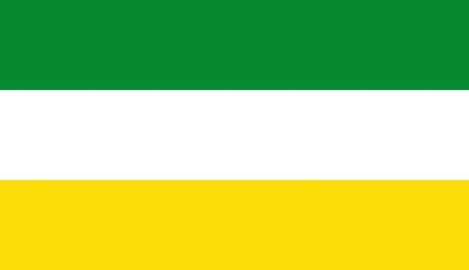 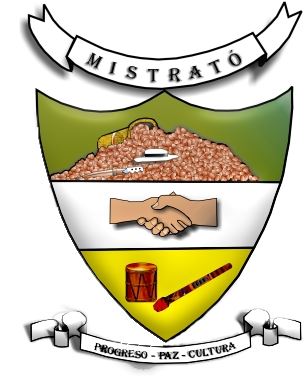 